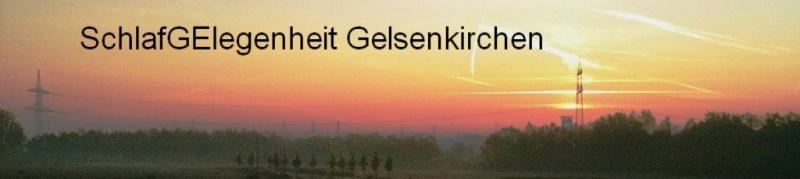 Firma:Straße:PLZ - Ort:Tel.:Fax:Mail:Anreisende Personen:Mobil Nr.:SchlafGElegenheitMaik NapierskiUechtingstr.76-78Josefinenstr.8 (Postanschrift)Tel.: 0209-9997611Fax : 0209-898902www.SchlafGElegenheit.infoEmail: info@SchlafGElegenheit.infoDE125052880Datum: ____________________KostenübernahmeHiermit bestätigen wir ________________________(Firma/Name) dem VermieterMaik Napierski, SchlafGElegenheit, dass jegliche gestellte Rechnungen zwecks Unterkünfte übernommen werden.Ferner können gebuchte Unterkünfte bei Nichtanreise nicht storniert werden und müssen somit von Firmenseite übernommen werden.Rechnungen werden per Email (im PDF- Format) versandt._____________________________________________Unterschrift Firmeninhaber oder Bevollmächtigter 